Summary of Benefits and Coverage: What this Plan Covers & What You Pay For Covered Services	Coverage Period: 01/01/2023 – 12/31/2023Your Rights to Continue Coverage: There are agencies that can help if you want to continue your coverage after it ends. The contact information for those agencies is: Department of Health and Human Services, Center for Consumer Information and Insurance Oversight, 1-877-267-2323 x61565, www.cciio.cms.gov. Other coverage options may be available to you too, including buying individual insurance coverage through the Health Insurance Marketplace. For more information about the Marketplace, visit www.HealthCare.gov or call 1-800-318-2596. Your Grievance and Appeals Rights: There are agencies that can help if you have a complaint against your  for a denial of a . This complaint is called a grievance or appeal. For more information about your rights, look at the explanation of benefits you will receive for that medical claim. Your plan documents also provide complete information to submit a claim, appeal, or a grievance for any reason to your plan. For more information about your rights, this notice, or assistance, contact:ATTN: Grievances and Appeals, PO Box 54159, Los Angeles, CA 90054-0159Department of Health and Human Services, Center for Consumer Information and Insurance Oversight, 1-877-267-2323 x61565, www.cciio.cms.govDoes this plan provide Minimum Essential Coverage? YesMinimum Essential Coverage generally includes plans, health insurance available through the Marketplace or other individual market policies, Medicare, Medicaid, CHIP, TRICARE, and certain other coverage. If you are eligible for certain types of Minimum Essential Coverage, you may not be eligible for the  premium tax credit.Does this plan meet the Minimum Value Standards? YesIf your plan doesn’t meet the Minimum Value Standards, you may be eligible for a premium tax credit to help you pay for a plan through the Marketplace.––––––––––––––––––––––To see examples of how this plan might cover costs for a sample medical situation, see the next section.––––––––––––––––––––––About these Coverage Examples: (TTY/TDD: 711)Albanian (Shqip): Nëse keni pyetje në lidhje me këtë dokument, keni të drejtë të merrni falas ndihmë dhe informacion në gjuhën tuaj. Për të kontaktuar me një përkthyes, telefononi (833) 571-0829Amharic (አማርኛ)፦ ስለዚህ ሰነድ ማንኛውም ጥያቄ ካለዎት በራስዎ ቋንቋ እርዳታ እና ይህን መረጃ በነጻ የማግኘት መብት አለዎት። አስተርጓሚ ለማናገር (833) 571-0829 ይደውሉ።Armenian (հայերեն). Եթե այս փաստաթղթի հետ կապված հարցեր ունեք, դուք իրավունք ունեք անվճար ստանալ օգնություն ևտեղեկատվություն ձեր լեզվով: Թարգմանչի հետ խոսելու համար զանգահարեք հետևյալ հեռախոսահամարով՝ (833) 571-0829:Chinese (中文)：如果您對本文件有任何疑問，您有權使用您的語言免費獲得協助和資訊。如需與譯員通話，請致電 (833) 571-0829。Dutch (Nederlands): Bij vragen over dit document hebt u recht op hulp en informatie in uw taal zonder bijkomende kosten. Als u een tolk wilt spreken, belt u (833) 571-0829.French (Français) : Si vous avez des questions sur ce document, vous avez la possibilité d’accéder gratuitement à ces informations et à une aide dans votre langue. Pour parler à un interprète, appelez le (833) 571-0829.German (Deutsch): Wenn Sie Fragen zu diesem Dokument haben, haben Sie Anspruch auf kostenfreie Hilfe und Information in Ihrer Sprache. Um mit einem Dolmetscher zu sprechen, bitte wählen Sie (833) 571-0829.Greek (Ελληνικά) Αν έχετε τυχόν απορίες σχετικά με το παρόν έγγραφο, έχετε το δικαίωμα να λάβετε βοήθεια και πληροφορίες στη γλώσσα σας δωρεάν. Για να μιλήσετε με κάποιον διερμηνέα, τηλεφωνήστε στο (833) 571-0829.Gujarati (ગુજરાતી): જો આ દસ્તાવેજ અંગે આપને કોઈપણ પ્રશ્નો હોય તો, કોઈપણ ખર્ચ વગર આપની ભાષામાં મદદ અને માહિતી મેળવવાનો તમને અધિકાર છે. દુભાષિયા સાથે વાત કરવા માટે, કોલ કરો (833) 571-0829.Haitian Creole (Kreyòl Ayisyen): Si ou gen nenpòt kesyon sou dokiman sa a, ou gen dwa pou jwenn èd ak enfòmasyon nan lang ou gratis. Pou pale ak yon entèprèt, rele (833) 571-0829. Hmong (White Hmong): Yog tias koj muaj lus nug dab tsi ntsig txog daim ntawv no, koj muaj cai tau txais kev pab thiab lus qhia hais ua koj hom lus yam tsim xam tus nqi. Txhawm rau tham nrog tus neeg txhais lus, hu xov tooj rau (833) 571-0829.Igbo (Igbo): Ọ bụr ụ na ị nwere ajụjụ ọ bụla gbasara akwụkwọ a, ị nwere ikike ịnweta enyemaka na ozi n'asụsụ gị na akwụghị ụgwọ ọ bụla. Ka gị na ọkọwa okwu kwuo okwu, kpọọ (833) 571-0829.Ilokano (Ilokano): Nu addaan ka iti aniaman a saludsod panggep iti daytoy a dokumento, adda karbengam a makaala ti tulong ken impormasyon babaen ti lenguahem nga awan ti bayad na. Tapno makatungtong ti maysa nga tagipatarus, awagan ti (833) 571-0829.Indonesian (Bahasa Indonesia): Jika Anda memiliki pertanyaan mengenai dokumen ini, Anda memiliki hak untuk mendapatkan bantuan dan informasi dalam bahasa Anda tanpa biaya. Untuk berbicara dengan interpreter kami, hubungi (833) 571-0829.Italian (Italiano): In caso di eventuali domande sul presente documento, ha il diritto di ricevere assistenza e informazioni nella sua lingua senza alcun costo aggiuntivo. Per parlare con un interprete, chiami il numero (833) 571-0829 Kirundi (Kirundi): Ugize ikibazo ico arico cose kuri iyi nyandiko, ufise uburenganzira bwo kuronka ubufasha mu rurimi rwawe ata giciro. Kugira uvugishe umusemuzi, akura (833) 571-0829.Korean (한국어): 본 문서에 대해 어떠한 문의사항이라도 있을 경우, 귀하에게는 귀하가 사용하는 언어로 무료 도움 및 정보를 얻을 권리가 있습니다. 통역사와 이야기하려면 (833) 571-0829 로 문의하십시오.Oromo (Oromifaa): Sanadi kanaa wajiin walqabaate gaffi kamiyuu yoo qabduu tanaan, Gargaarsa argachuu fi odeeffanoo afaan ketiin kaffaltii alla argachuuf mirgaa qabdaa. Turjumaana dubaachuuf, (833) 571-0829 bilbilla.Pennsylvania Dutch (Deitsch): Wann du Frooge iwwer selle Document hoscht, du hoscht die Recht um Helfe un Information zu griege in dei Schprooch mitaus Koscht. Um mit en Iwwersetze zu schwetze, ruff (833) 571-0829 aa.Polish (polski): W przypadku jakichkolwiek pytań związanych z niniejszym dokumentem masz prawo do bezpłatnego uzyskania pomocy oraz informacji w swoim języku. Aby porozmawiać z tłumaczem, zadzwoń pod numer (833) 571-0829. Portuguese (Português): Se tiver quaisquer dúvidas acerca deste documento, tem o direito de solicitar ajuda e informações no seu idioma, sem qualquer custo. Para falar com um intérprete, ligue para (833) 571-0829. Samoan (Samoa): Afai e iai ni ou fesili e uiga i lenei tusi, e iai lou ‘aia e maua se fesoasoani ma faamatalaga i lou lava gagana e aunoa ma se totogi. Ina ia talanoa i se tagata faaliliu, vili (833) 571-0829. Serbian (Srpski): Ukoliko imate bilo kakvih pitanja u vezi sa ovim dokumentom, imate pravo da dobijete pomoć i informacije na vašem jeziku bez ikakvih troškova. Za razgovor sa prevodiocem, pozovite (833) 571-0829.Spanish (Español): Si tiene preguntas acerca de este documento, tiene derecho a recibir ayuda e información en su idioma, sin costos. Para hablar con un intérprete, llame al (833) 571-0829.Tagalog (Tagalog): Kung mayroon kang anumang katanungan tungkol sa dokumentong ito, may karapatan kang humingi ng tulong at impormasyon sa iyong wika nang walang bayad. Makipag-usap sa isang tagapagpaliwanag, tawagan ang (833) 571-0829.Thai (ไทย): หากท่านมีคำถามใดๆ เกี่ยวกับเอกสารฉบับนี้ ท่านมีสิทธิ์ที่จะได้รับความช่วยเหลือและข้อมูลในภาษาของท่านโดยไม่มีค่าใช้จ่าย โดยโทร (833) 571-0829 เพื่อพูดคุยกับล่ามVietnamese (Tiếng Việt): Nếu quý vị có bất kỳ thắc mắc nào về tài liệu này, quý vị có quyền nhận sự trợ giúp và thông tin bằng ngôn ngữ của quý vị hoàn toàn miễn phí. Để trao đổi với một thông dịch viên, hãy gọi (833) 571-0829.It’s important we treat you fairlyThat’s why we follow federal civil rights laws in our health programs and activities. We don’t discriminate, exclude people, or treat them differently on the basis of race, color, national origin, sex, age or disability. For people with disabilities, we offer free aids and services. For people whose primary language isn’t English, we offer free language assistance services through interpreters and other written languages. Interested in these services? Call the Member Services number on your ID card for help (TTY/TDD: 711). If you think we failed to offer these services or discriminated based on race, color, national origin, age, disability, or sex, you can file a complaint, also known as a grievance. You can file a complaint with our Compliance Coordinator in writing to Compliance Coordinator, P.O. Box 27401, Mail Drop VA2002-N160, Richmond, VA 23279. Or you can file a complaint with the U.S. Department of Health and Human Services, Office for Civil Rights at 200 Independence Avenue, SW; Room 509F, HHH Building; Washington, D.C. 20201 or by calling 1-800-368-1019 (TDD: 1- 800-537-7697) or online at . Complaint forms are available at .Ivy Tech Community College of Indiana: PPO - Standard Plan Coverage for: Individual + Family | Plan Type: PPO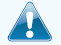 The Summary of Benefits and Coverage (SBC) document will help you choose a health . The SBC shows you how you and the  would share the cost for covered health care services. NOTE: Information about the cost of this  (called the ) will be provided separately. This is only a summary. For more information about your coverage, or to get a copy of the complete terms of coverage, https://eoc.anthem.com/eocdps/aso. For general definitions of common terms, such as , , , , , , or other underlined terms see the Glossary. You can view the Glossary at  or call (833) 571-0829 to request a copy.of coverage, https://eoc.anthem.com/eocdps/aso. For general definitions of common terms, such as , , , , , , or other underlined terms see the Glossary. You can view the Glossary at  or call (833) 571-0829 to request a copy.Important QuestionsAnswersWhy This Matters:What is the overall deductible?$1,900/single or $3,800/family for Network Providers. $10,000/single or $30,000/family for Non-Network Providers.Generally, you must pay all of the costs from providers up to the deductible amount before this plan begins to pay. If you have other family members on the plan, each family member must meet their own individual deductible until the total amount of deductible expenses paid by all family members meets the overall family deductible.Are there services covered before you meet your deductible?Yes. Preventive care, Primary Care visit, and Specialist visit for Network Providers. This plan covers some items and services even if you haven’t yet met the deductible amount. But a copayment or coinsurance may apply. For example, this plan covers certain preventive services without cost-sharing and before you meet your deductible. See a list of covered preventive services at .Are there other deductibles for specific services?No.You don't have to meet deductibles for specific services.What is the out-of-pocket limit for this plan?$5,000/single or $10,000/family for Network Providers. $20,000/single or $60,000/family for Non-Network Providers. The out-of-pocket limit is the most you could pay in a year for covered services. If you have other family members in this plan, they have to meet their own out-of-pocket limits until the overall family out-of-pocket limit has been met.What is not included in the out-of-pocket limit?Services deemed not medically necessary by Medical Management and/or Anthem, Penalties for non-compliance, Non-Network Transplant Services, Premiums, balance-billing charges, and health care this plan doesn't cover.Even though you pay these expenses, they don’t count toward the out-of-pocket limit.Will you pay less if you use a network provider?Yes, Blue Access. See www.anthem.com or call (833) 571-0829 for a list of network providers.This plan uses a provider network. You will pay less if you use a provider in the plan’s network. You will pay the most if you use an out-of-network provider, and you might receive a bill from a provider for the difference between the provider’s charge and what your plan pays (balance billing). Be aware your network provider might use an out-of-network provider for some services (such as lab work). Check with your provider before you get services.Do you need a referral to see a specialist?No.You can see the specialist you choose without a referral. 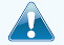 All  and  costs shown in this chart are after your  has been met, if a  applies.Common 
Medical EventServices You May NeedWhat You Will PayWhat You Will PayLimitations, Exceptions, & Other Important InformationCommon 
Medical EventServices You May NeedNetwork Provider(You will pay the least)Non-Network Provider(You will pay the most) Limitations, Exceptions, & Other Important InformationIf you visit a health care provider’s office or clinicPrimary care visit to treat an injury or illness$35/visit deductible does not apply45% coinsurance--------none--------If you visit a health care provider’s office or clinicSpecialist visit$70/visit deductible does not apply45% coinsurance--------none--------If you visit a health care provider’s office or clinicPreventive care/screening/ImmunizationNo charge45% coinsuranceYou may have to pay for services that aren't preventive. Ask your provider if the services needed are preventive. Then check what your plan will pay for.If you have a testDiagnostic test (x-ray, blood work)30% coinsurance45% coinsurance--------none--------If you have a testImaging (CT/PET scans, MRIs) 30% coinsurance45% coinsurance--------none--------If you need drugs to treat your illness or conditionMore information about prescription drug coverage is available at www.cvs.comTier 1 - Typically Generic$10 Copay retail / $20 Copay mail order50% / $30 minimum Copay retail; mail order not covered.Maintenance medications for chronic conditions purchased at a CVS Pharmacy limited to 90 day supply.  All other retail limited to 30 day supply; mail order limited to 90 day supply.If you need drugs to treat your illness or conditionMore information about prescription drug coverage is available at www.cvs.comTier 2 - Typically Preferred / Brand$50 Copay retail / $150 Copay mail order50% / $30 minimum Copay retail; mail order not covered.Maintenance medications for chronic conditions purchased at a CVS Pharmacy limited to 90 day supply.  All other retail limited to 30 day supply; mail order limited to 90 day supply.If you need drugs to treat your illness or conditionMore information about prescription drug coverage is available at www.cvs.comTier 3 - Typically Non-Preferred / Specialty Drugs$100 Copay retail / $300 Copay mail order50% / $30 minimum Copay retail; mail order not coveredMaintenance medications for chronic conditions purchased at a CVS Pharmacy limited to 90 day supply.  All other retail limited to 30 day supply; mail order limited to 90 day supply.If you need drugs to treat your illness or conditionMore information about prescription drug coverage is available at www.cvs.comTier 4 - Typically Specialty (brand and generic)10% to $200 maximum Copay retail or 30 day supply mail order / 10% to $400 maximum Copay mail order for 90 day supply50% / $30 minimum Copay retail; mail order not coveredSpecialty medications purchased at a CVS Pharmacy limited to 90 day supply; mail order through CVS Caremark limited to 90 day supply.If you have outpatient surgeryFacility fee (e.g., ambulatory surgery center)30% coinsurance45% coinsurance--------none--------If you have outpatient surgeryPhysician/surgeon fees30% coinsurance45% coinsurance--------none--------If you need immediate medical attentionEmergency room care$300/visitCovered as In-NetworkCopay waived if admitted. If you need immediate medical attentionEmergency medical transportation30% coinsuranceCovered as In-Network--------none--------If you need immediate medical attentionUrgent care$100/visitCovered as In-Network--------none--------If you have a hospital stayFacility fee (e.g., hospital room)$300/admission then 30% coinsurance$300/admission then 45% coinsurance--------none--------If you have a hospital stayPhysician/surgeon fees30% coinsurance45% coinsurance--------none--------If you need mental health, behavioral health, or substance abuse servicesOutpatient servicesOffice Visit$35/visit deductible does not applyOther Outpatient30% coinsuranceOffice Visit45% coinsuranceOther Outpatient45% coinsuranceOffice Visit--------none--------Other Outpatient--------none--------If you need mental health, behavioral health, or substance abuse servicesInpatient services$300/admission then 30% coinsurance$250/admission then 45% coinsurance--------none--------If you are pregnantOffice visits30% coinsurance 45% coinsuranceMaternity care may include tests and services described elsewhere in the SBC (i.e. ultrasound).If you are pregnantChildbirth/delivery professional services30% coinsurance45% coinsuranceMaternity care may include tests and services described elsewhere in the SBC (i.e. ultrasound).If you are pregnantChildbirth/delivery facility services$300/admission then 30% coinsurance$300/admission then 45% coinsuranceMaternity care may include tests and services described elsewhere in the SBC (i.e. ultrasound).If you need help recovering or have other special health needsHome health care30% coinsurance45% coinsurance90 visits/benefit period.If you need help recovering or have other special health needsRehabilitation services$70/visit deductible does not apply45% coinsurance*See Therapy Services sectionIf you need help recovering or have other special health needsHabilitation services$70/visit deductible does not apply45% coinsurance*See Therapy Services sectionIf you need help recovering or have other special health needsSkilled nursing care$300/admission then 30% coinsurance$300/admission then 45% coinsurance90 days limit/benefit period.If you need help recovering or have other special health needsDurable medical equipment30% coinsurance45% coinsurance*See Durable Medical Equipment Section.If you need help recovering or have other special health needsHospice services30% coinsurance 25% coinsurance --------none--------If your child needs dental or eye careChildren’s eye examNot coveredNot covered*See Vision Services sectionIf your child needs dental or eye careChildren’s glassesNot coveredNot covered*See Vision Services sectionIf your child needs dental or eye careChildren’s dental check-upNot coveredNot covered*See Dental Services sectionExcluded Services & Other Covered Services:Services Your Plan Generally Does NOT Cover (Check your policy or plan document for more information and a list of any other .)Other Covered Services (Limitations may apply to these services. This isn’t a complete list. Please see your plan document.) This is not a cost estimator. Treatments shown are just examples of how this plan might cover medical care. Your actual costs will be different depending on the actual care you receive, the prices your providers charge, and many other factors. Focus on the cost sharing amounts (deductibles, copayments and coinsurance) and excluded services under the plan. Use this information to compare the portion of costs you might pay under different health plans. Please note these coverage examples are based on self-only coverage.Peg is Having a Baby(9 months of in-network pre-natal care and a hospital delivery)Peg is Having a Baby(9 months of in-network pre-natal care and a hospital delivery)Managing Joe’s type 2 Diabetes(a year of routine in-network care of a well- controlled condition)Managing Joe’s type 2 Diabetes(a year of routine in-network care of a well- controlled condition)Mia’s Simple Fracture(in-network emergency room visit and follow up care)Mia’s Simple Fracture(in-network emergency room visit and follow up care) The  overall  $1,900 The  overall  $1,900 The  overall  $1,900  copayment$70  copayment$70  copayment$70 Hospital (facility) copayment$300 Hospital (facility) copayment$300 Hospital (facility) copayment$300 Other coinsurance30% Other coinsurance30% Other coinsurance30%This EXAMPLE event includes services like: Specialist office visits (prenatal care)Childbirth/Delivery Professional ServicesChildbirth/Delivery Facility ServicesDiagnostic tests (ultrasounds and blood work)Specialist visit (anesthesia)This EXAMPLE event includes services like: Specialist office visits (prenatal care)Childbirth/Delivery Professional ServicesChildbirth/Delivery Facility ServicesDiagnostic tests (ultrasounds and blood work)Specialist visit (anesthesia)This EXAMPLE event includes services like: Primary care physician office visits (including disease education)Diagnostic tests (blood work)Prescription drugs Durable medical equipment (glucose meter) This EXAMPLE event includes services like: Primary care physician office visits (including disease education)Diagnostic tests (blood work)Prescription drugs Durable medical equipment (glucose meter) This EXAMPLE event includes services like: Emergency room care (including medical supplies)Diagnostic test (x-ray)Durable medical equipment (crutches)Rehabilitation services (physical therapy)This EXAMPLE event includes services like: Emergency room care (including medical supplies)Diagnostic test (x-ray)Durable medical equipment (crutches)Rehabilitation services (physical therapy)Total Example Cost$12,840Total Example Cost$7,460Total Example Cost$2,010In this example, Peg would pay: In this example, Joe would pay: In this example, Mia would pay: Cost SharingCost SharingCost SharingCost SharingCost SharingCost SharingDeductibles$1,900Deductibles$1,900Deductibles$910Copayments$10Copayments$1,195Copayments$1100Coinsurance$3,090Coinsurance$1,293Coinsurance$0What isn’t coveredWhat isn’t coveredWhat isn’t coveredWhat isn’t coveredWhat isn’t coveredWhat isn’t coveredLimits or exclusions$60Limits or exclusions$55Limits or exclusions$0The total Peg would pay is$5,060The total Joe would pay is$4,443The total Mia would pay is$2,010.(833) 571-0829 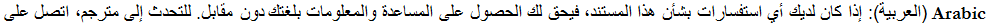 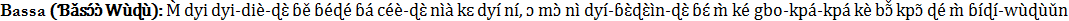 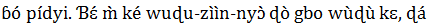  (833) 571-0829.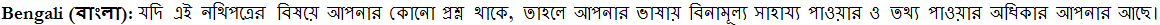 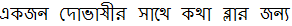 (833) 571-0829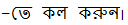 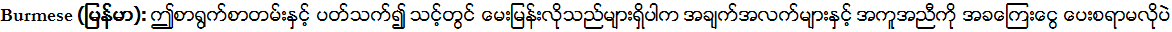 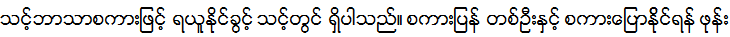  (833) 571-0829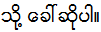 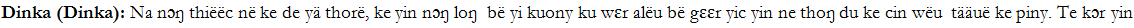 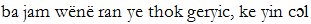 (833) 571-0829.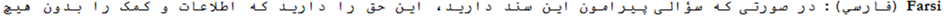 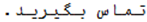  (833) 571-0829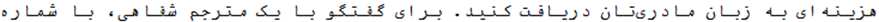 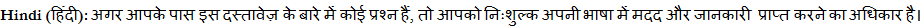 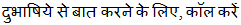 (833) 571-0829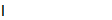 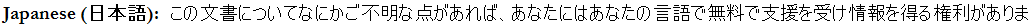 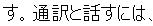  (833) 571-0829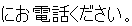 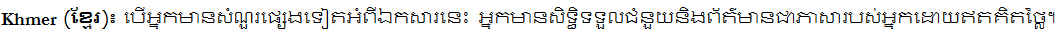 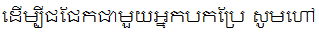 (833) 571-0829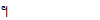 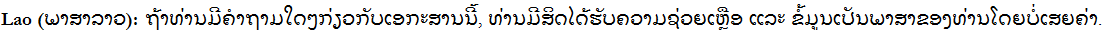 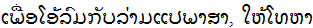  (833) 571-0829. 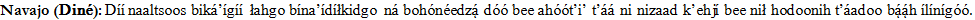 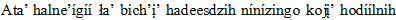 (833) 571-0829. 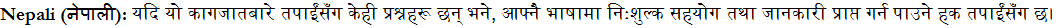 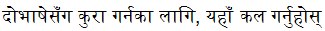 (833) 571-0829 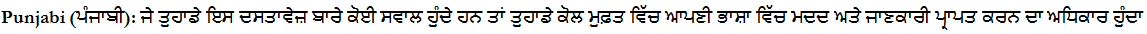 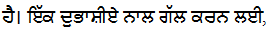 (833) 571-0829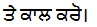 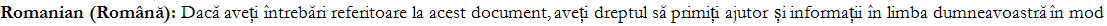 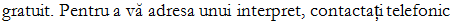 (833) 571-0829.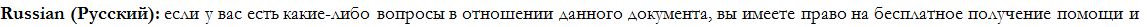 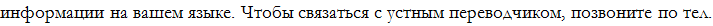 (833) 571-0829.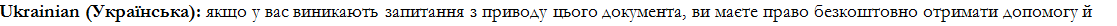 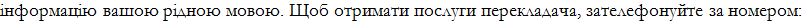 (833) 571-0829. 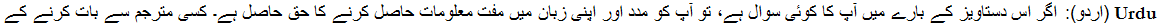 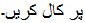  (833) 571-0829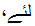 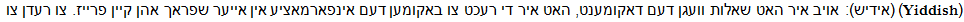 .(833) 571-0829  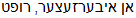 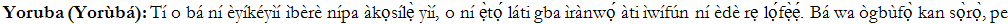 (833) 571-0829. 